COMPARER DES NOMBRES DECIMAUX Exercice : Classe les nombres suivants du plus petit au plus grand.2,51		4,25		4,7		2,9		1		4,91		0,5…..…   <   ……..   <   ……..   <   ……..   <  ……..   <   ……..   <  ……..4,5		5,04		6,1		4.1		5,17		4,52		5,8…..…   <   ……..   <   ……..   <   ……..   <  ……..   <   ……..   <  ……..LA DROITE GRADUEE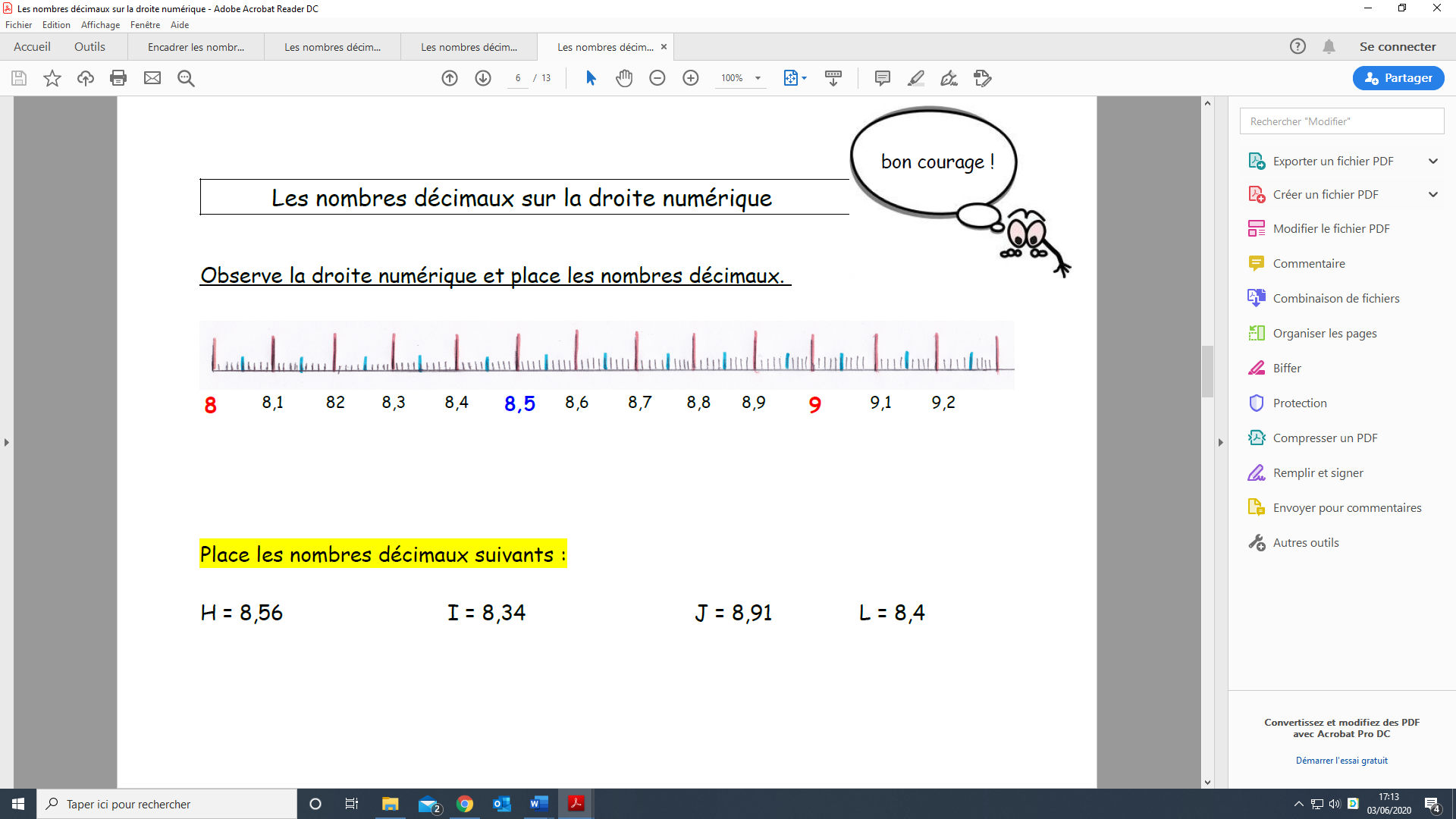 Observe la droite et donne le nombre correspondant à chaque lettre : 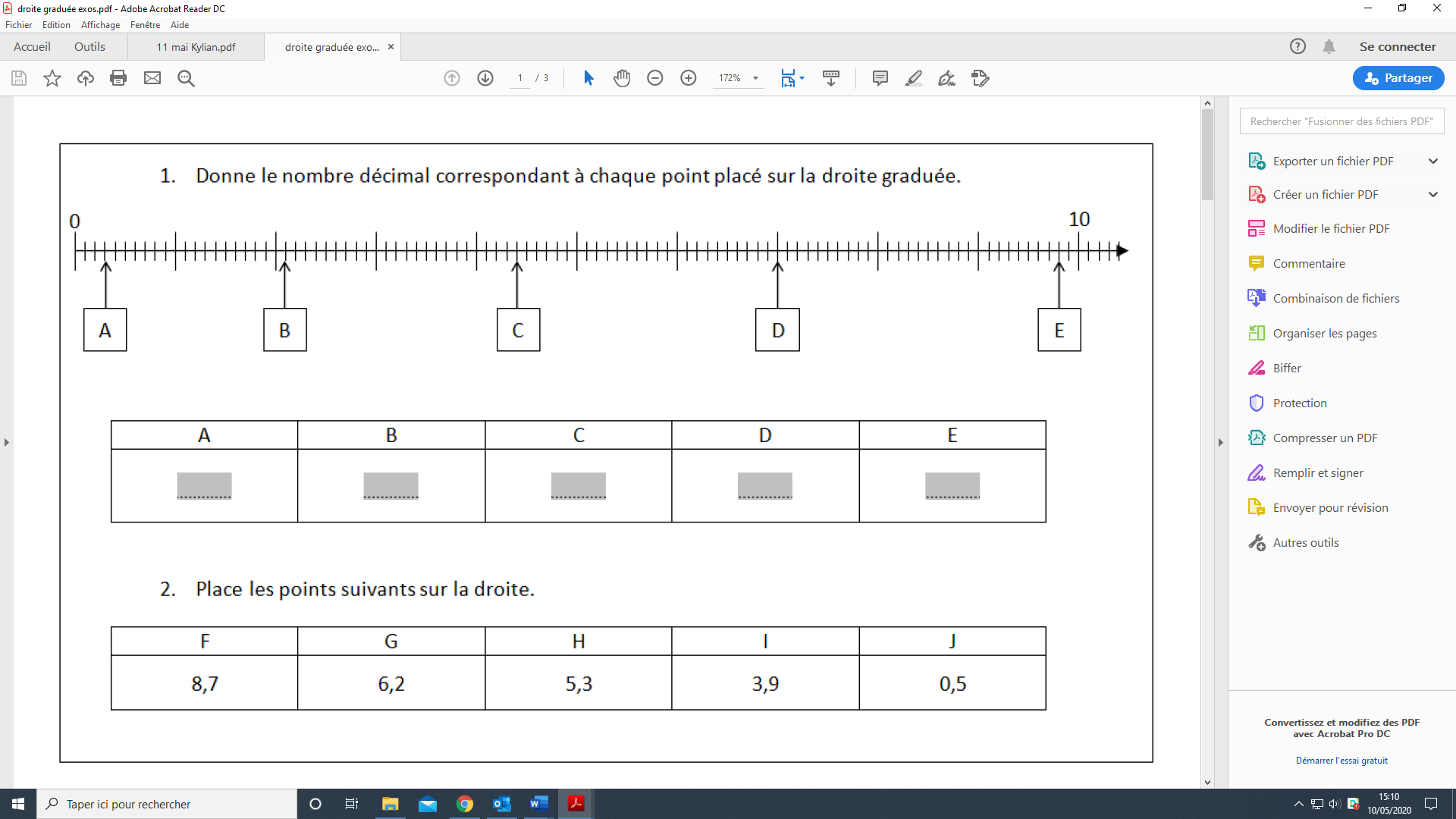 Place les nombres décimaux suivants :H = 8,56		 I = 8,34 		J = 8,91 		L = 9,10Encadrer les nombres au dixième : C’est-à-dire avec des nombres à un chiffre après la virgule.			58,6	     <	     58,67        < 58,7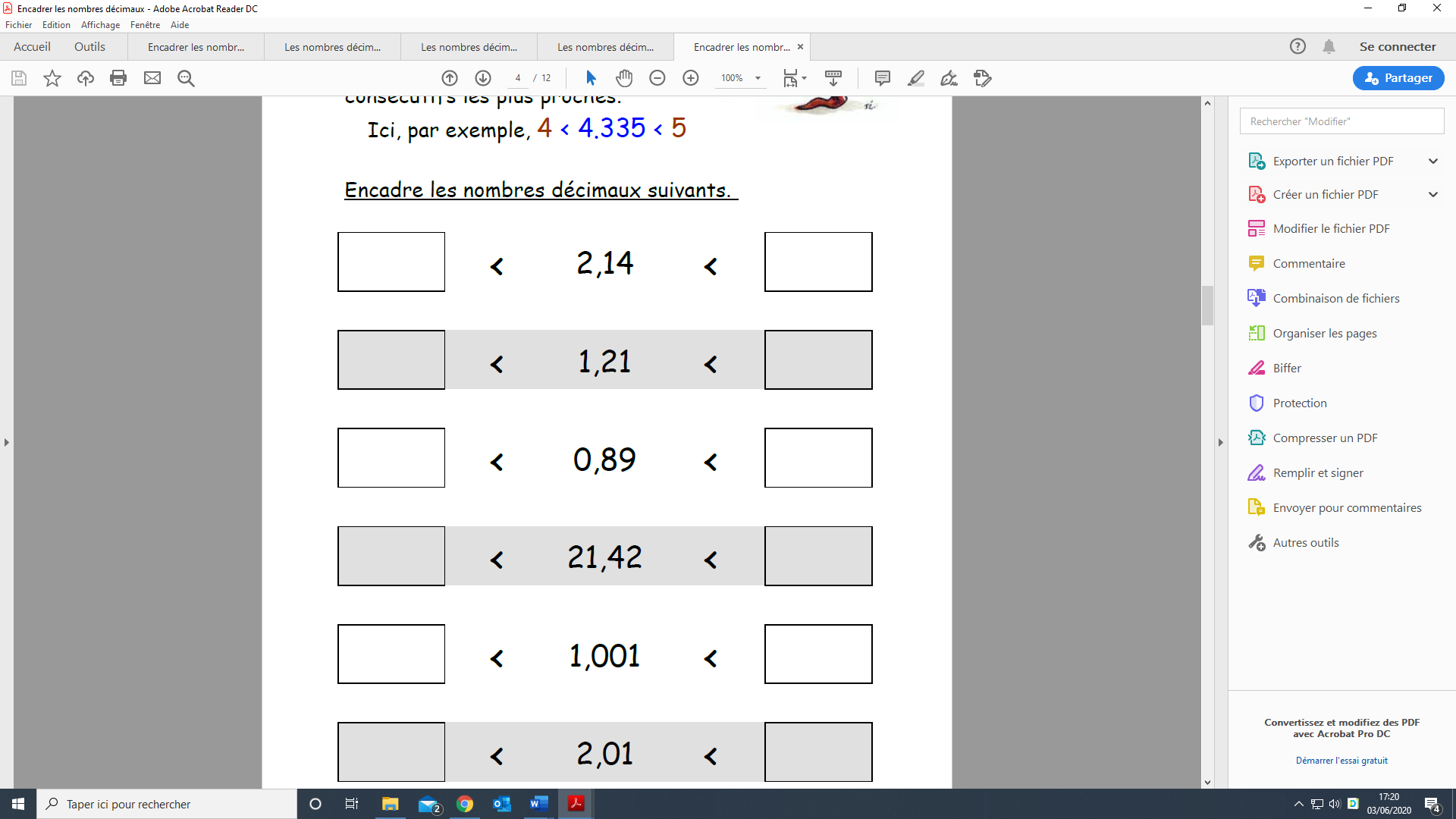 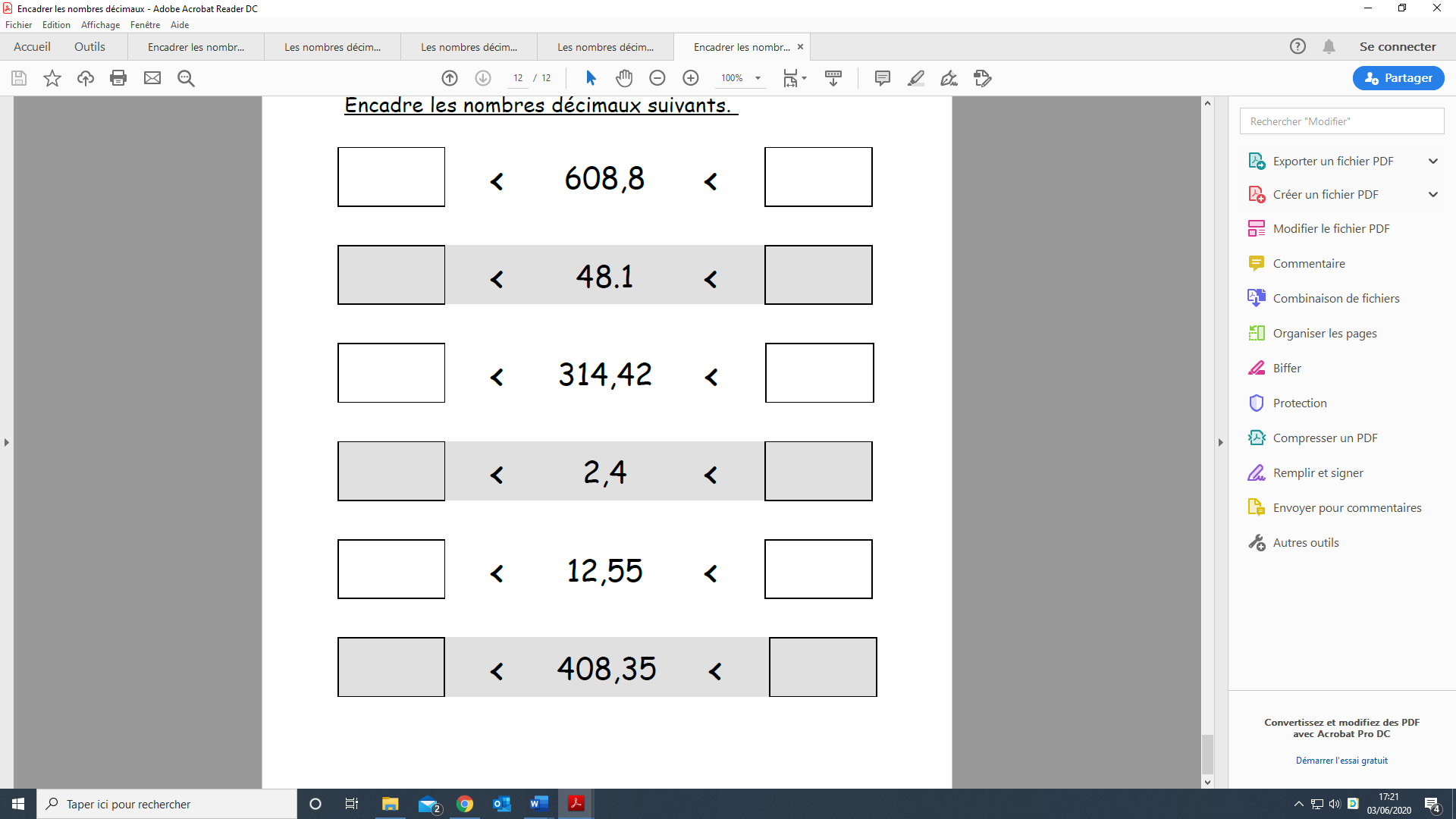 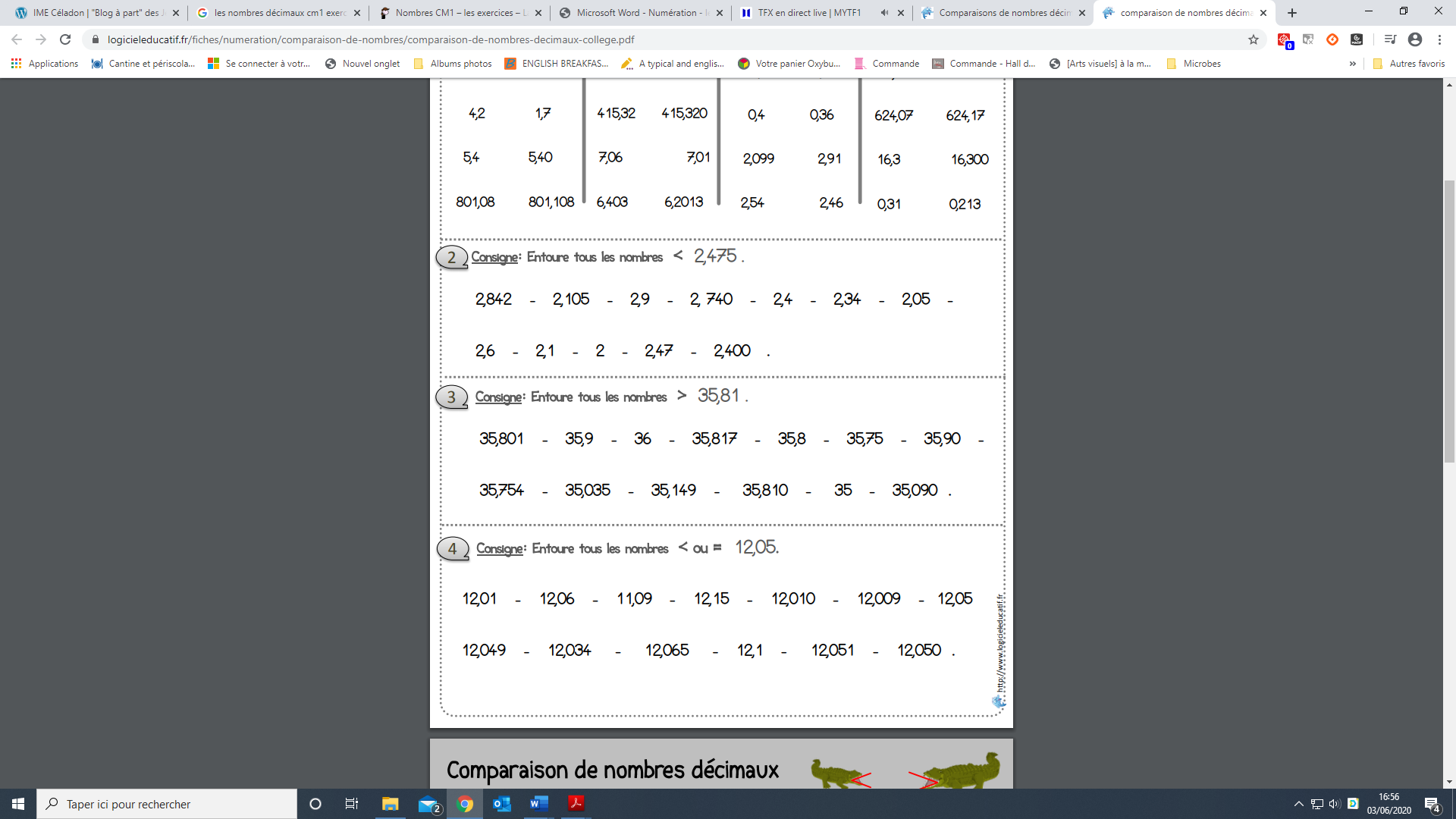 